Женская диета для поддержания веса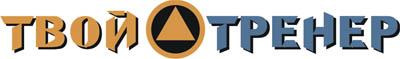 http://www.tvoytrener.com/pitanie/meniu_dlia_podderjania_vesa.phpЗавтракТворог классический со сметаной и фруктовым миксом без сахараТворог обезжиренный со сметаной с ягодным миксом без сахара
Творог обезжиренный с фруктовым/ягодным миксом с заменителем «фит-парад»
Творожно-ягодный муссБлинчики с джемом или вареньем, сиропом, медомОладьи с вареньем, джемом, сиропом, медом
Панкейки с медом, сиропом, джемом, вареньемЧай черный с заменителем сахараЧай зеленый без сахара
Отвар шиповника без сахара
Кофе без сахара
Чай черный без сахараПервый перекусАктивиа ПитьеваяЙогурт фруктовый 3.2%
Йогурт Растишка
Йогурт Активиa Отруби и злакиХлебцы отрубныеХлебцы цельнозерновые
Хлебцы рисовые
Хлебцы гречневые
Хлебцы воздушныеАпельсинМандарин
Алыча
Грейптфрут
Ананас
ЯгодыОбедГуляш из индейки в собственном соку с луком и соевым соусомГовядина на гриле с овощами
Тушеная курятина (кроме грудки) с луком и морковью
Кролик в томатном соусе
Семга в маринаде со сладким перцем
Тушеная говядина с овощами в собственном сокуКартофель отварнойПюре из картофеля без масла
Картофель запеченный с кожуройСалат из огурцов, помидоров, зелени, заправленный соком лимонаНарезка из свежих овощей
Салат из квашеной капусты без масла
Салат из свежей капусты и огурцов
Салат из сладкого перца, лука и зелениЧай зеленый с молоком и сахаромЧай черный с молоком и с сахаром
Кофе с молоком и с сахаром
Цикорий с молоком и сахаром
Чай фруктовый с молоком и сахаромВторой перекусФруктовый салат, заправленный йогуртово-творожным соусомФрутово-ягодный микс с йогуртом и рикотой
Фруктово-творожный мусс
Ягодно-творожная паста
Запеченое яблоко или груша с творожно-ягодным кремомУжинОкрошка с куриным мясом на кефиреОкрошка с индейкой
Окрошка с говядинойХлеб с отрубямиХлеб Ржано-пшеничный
Хлеб Пшеничный
Хлеб ОвсяныйИНДИВИДУАЛЬНАЯ ПРОГРАММА ПИТАНИЯЗаказать индивидуальную программу питания от Маргариты Куц (автора этой диеты) вы можете здесь: http://www.tvoytrener.com/sotrydnichestvo/dieta.php Эта диета есть в нашем приложении «ТВОЙ ТРЕНЕР»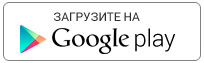 https://play.google.com/store/apps/details?id=com.tvoytrener.timkoilia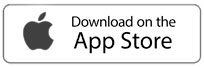 https://itunes.apple.com/ru/app/%D1%82%D0%B2%D0%BE%D0%B9-%D1%82%D1%80%D0%B5%D0%BD%D0%B5%D1%80/id1299904851?mt=8 Версия для компаhttps://yadi.sk/d/MEPa9xnB3R98By